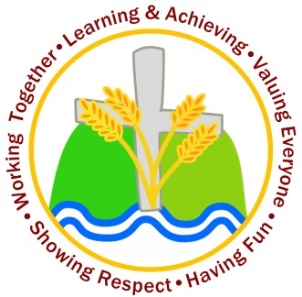        Tuesday 13th November 2018Dear Parents,To launch our next learning journey we will be taking a trip to the woods at Lavant House on Tuesday 20th November. Our next learning journey will focus on the changes in the seasons, how this affects animals and plants and we will also become story tellers. At the woods, we will be making hidey holes and houses for some clay creatures as well as building up our story ideas around these creatures. We will look at the signs in nature that we are moving from Autumn to Winter and recording our work in different ways.As we will be visiting the woods, and our current weather is very unpredictable, please can you ensure your child comes to school dressed in warm clothes (not school uniform), with wellington boots and a waterproof coat. We will return to school for lunch as usual.There is no need for you to sign a permission slip as this trip is covered by our local visits consents form. If you would like to come to the woods with us, please let either Mrs Jenkinson or Mrs Totman know as soon as possible. 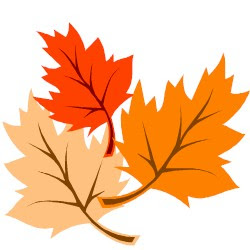 Thank you.Kind regards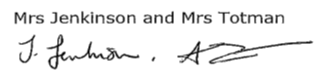 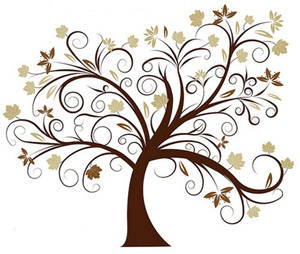 Mrs Jenkinson     Mrs Totman